Дата:20.10.2021 г. Преподаватель: Тюлин С.О. Группа: 2ТОДисциплина: ОП.02 Техническая механикаПара: 1-яТема 1.6. Центр тяжестиЛабораторная работа № 1 «Определение центра тяжести плоской фигуры практическим и аналитическим способами»Цель занятия образовательная: научить студентов определять центр тяжести тяжести плоской фигуры практическим и аналитическим способамиЦель занятия воспитательная: вызвать интерес у студентов к использованию на практике полученных знаний и умений; развивать у них интерес к выбранной специальности, дисциплинированность, ответственность за выполняемую работуЦель занятия развивающая: развитие аналитического и логического мышления студентовТема: Центр тяжести.Студент должен:– знать методы определения центра тяжести тела и плоских сечений, формулы для определения положения ЦТ плоских сечений.– уметь определять положение центра тяжести сложных геометрических фигур, определять положение центра тяжести фигур, составленных из стандартных профилей.Основные формулы и предпосылки расчетаЦентры тяжести простейших сечений (рис.1)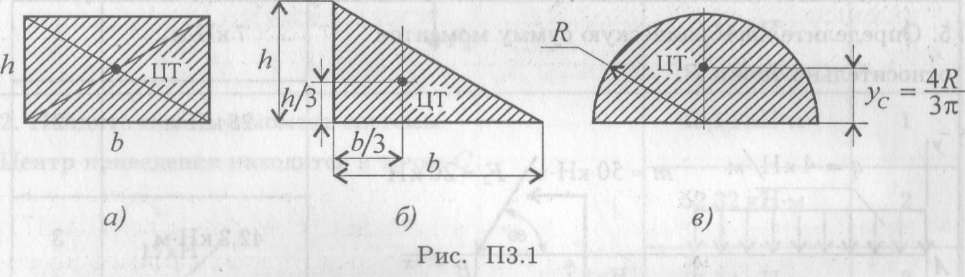 Рисунок 1Геометрические характеристики стандартных прокатных профилей. Методы расчета:метод симметрии;метод разделения на простые части;метод отрицательных площадей.Координаты центров тяжести сложных и составных сечений: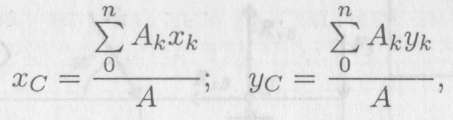 где Ak — площади частей сечения;      xk, уk — координаты центра тяжести частей сечения;       А — суммарная площадь сечения,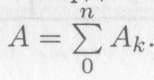 Примеры решения задачПример 1. Определить положение центра тяжести фигуры, представленной на рис.2.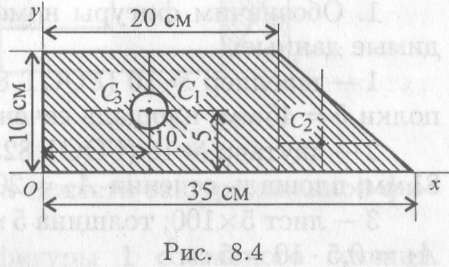 РешениеРазбиваем фигуру на три части: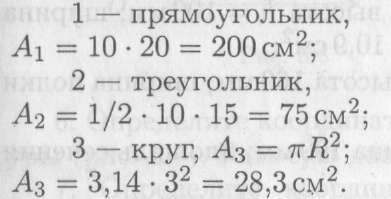                          Рисунок 2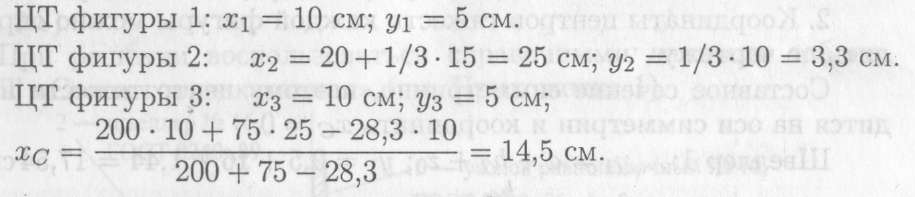 Аналогично определяется уС = .Пример 2. Определить координаты центра тяжести составного сечения. Сечение состоит из листа и прокатных профилей (рис. 3).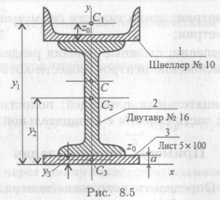 Примечание. Часто рамы сваривают из разных профилей, создавая необходимую конструкцию. Таким образом, уменьшается расход металла и образуется конструкция высокой прочности.          Рисунок 3Для стандартных прокатных профилей собственные геометрические характеристики известны. Они приводятся в соответствующих стандартах.РешениеОбозначим фигуры номерами и выпишем из таблиц необходимые данные:— швеллер № 10 (ГОСТ 8240-89); высота h = ; ширина полки b = ; площадь сечения А1 = 10,9 см2;— двутавр № 16 (ГОСТ 8239-89); высота ; ширина полки ; площадь сечения А2 — 20,2 см2;— лист 5x100; толщина ; ширина 100мм; площадь сечения             A3 = 0,5 • 10 = 5 см2.Координаты центров тяжести каждой фигуры можно определить по чертежу.Составное сечение симметрично, поэтому центр тяжести находится на оси симметрии и координата хС = 0.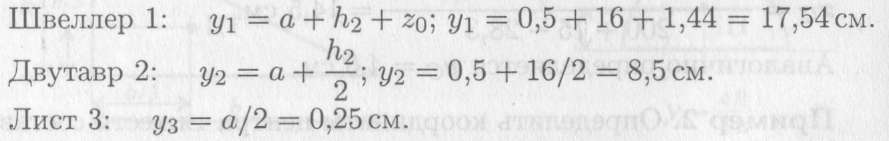 Определение центра тяжести составного сечения: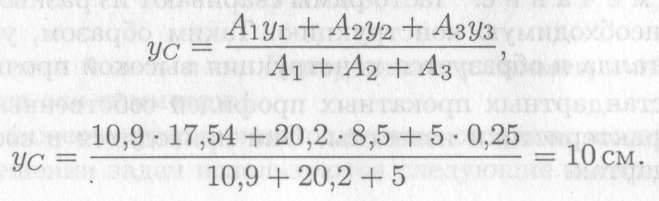 Домашнее задание: в конспекте записать ответы нижеуказанные вопросы и тестовые задания и выслать конспект на проверку в срок 25.10.21 до 18.00 или за день до следующего занятия по замене. Мой адрес: sergtyulin@mail.ruОпределить положение центра тяжести каждой из фигур, составляющих сечение (рис.4). Размеры на чертеже указаны в мм.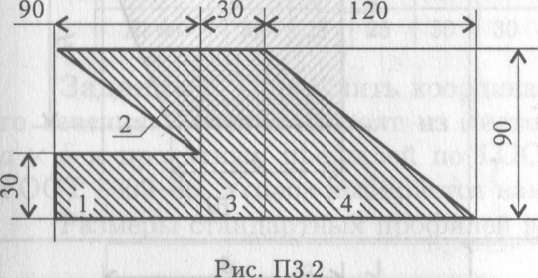 Рисунок 4Определить координату хс изображенного сечения (рис.5). Замечание. Сечение расчленить на три части.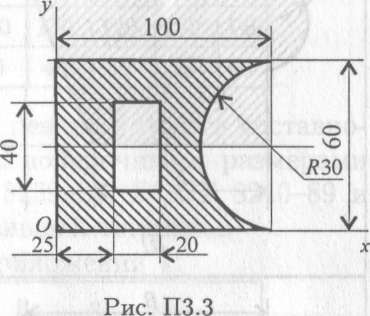 Рисунок 5Сколько координат центра тяжести нужно определять расчетным путем для каждого из изображенных сечений (рис. 6)?По таблицам ГОСТ определить необходимые параметры сечений (рис.7).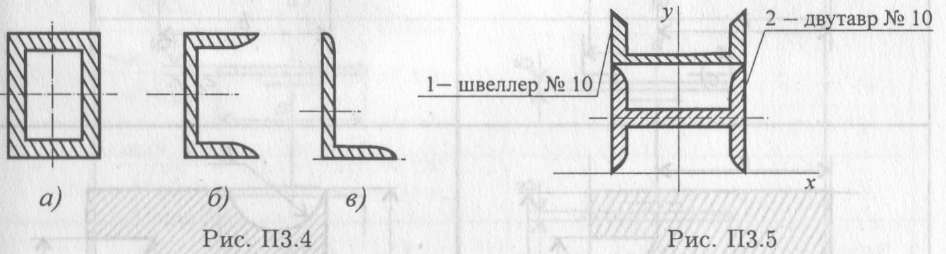                       Рисунок 6                                              Рисунок 7Определить координату ус фигуры (рис. 7).Какая характеристика сечения определяется по указанной формуле?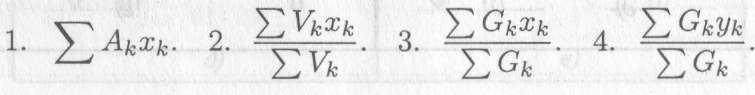 Ответить на тестовые задания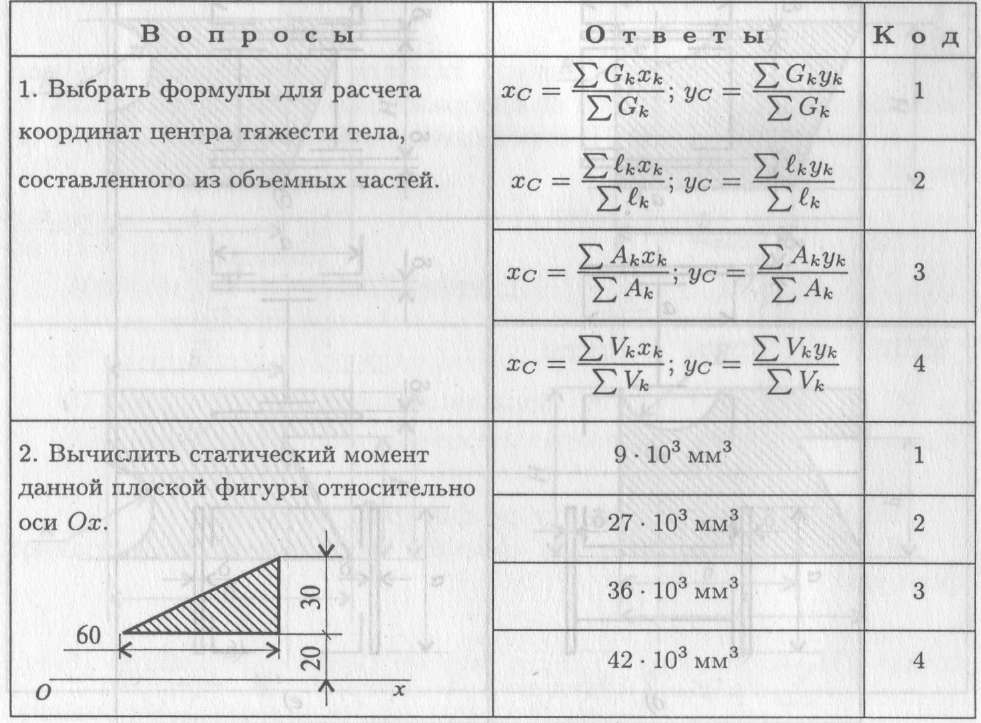 Продолжение теста смотри на следующей странице.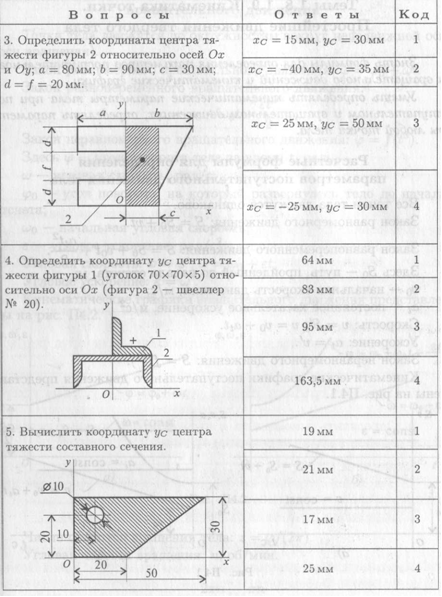 